Номер в геральдическом реестре Ульяновской областиДата внесения в геральдический реестр Ульяновской областиНазвание официального символаРегистрационный номер в Государственном геральдическом регистре Российской Федерации и дата внесенияЦветное графическое изображение (рисунок) официального символа (в действующей редакции)Геральдическое описание официального символа (текст) с указанием автора/авторов (в действующей редакции)Решение об утверждении (об изменении) официального символаМесто хранения официального символа1234567826628.06.2018Флаг Среднесанти-мирского сельского поселения№ 9746 от 19.12.2014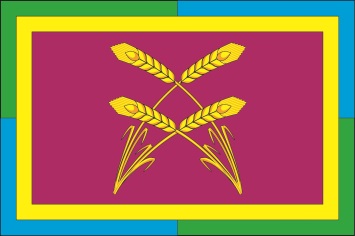 Прямоугольное двустороннее полотнище малинового цвета с отношением ширины к длине 2:3, окаймлённое двойной каймой, каждая 
из которых шириной 1/15 от ширины полотнища. 
В середине полотнища изображены четыре пере-крещенных попарно жёлтых колоса (все фигуры из герба Среднесантимирского сельского поселения).Флаг разработан авторской группой в составе: Константин Мочёнов, исполнительный директор правления общероссийской общественной органи-зации «Союз геральдистов России» (г. Химки), Оксана Афанасьева, художник (г. Москва), Ольга Салова, художник общества с ограниченной ответственностью «Регион-Сервис» (г. Москва), Вячеслав Мишин (г. Химки).Решение Совета депутатов муниципального образования «Среднесанти-мирское сельское поселение»от 14.07.2014№ 11/53Администрация муниципального образования «Среднесанти-мирское сельское поселение»